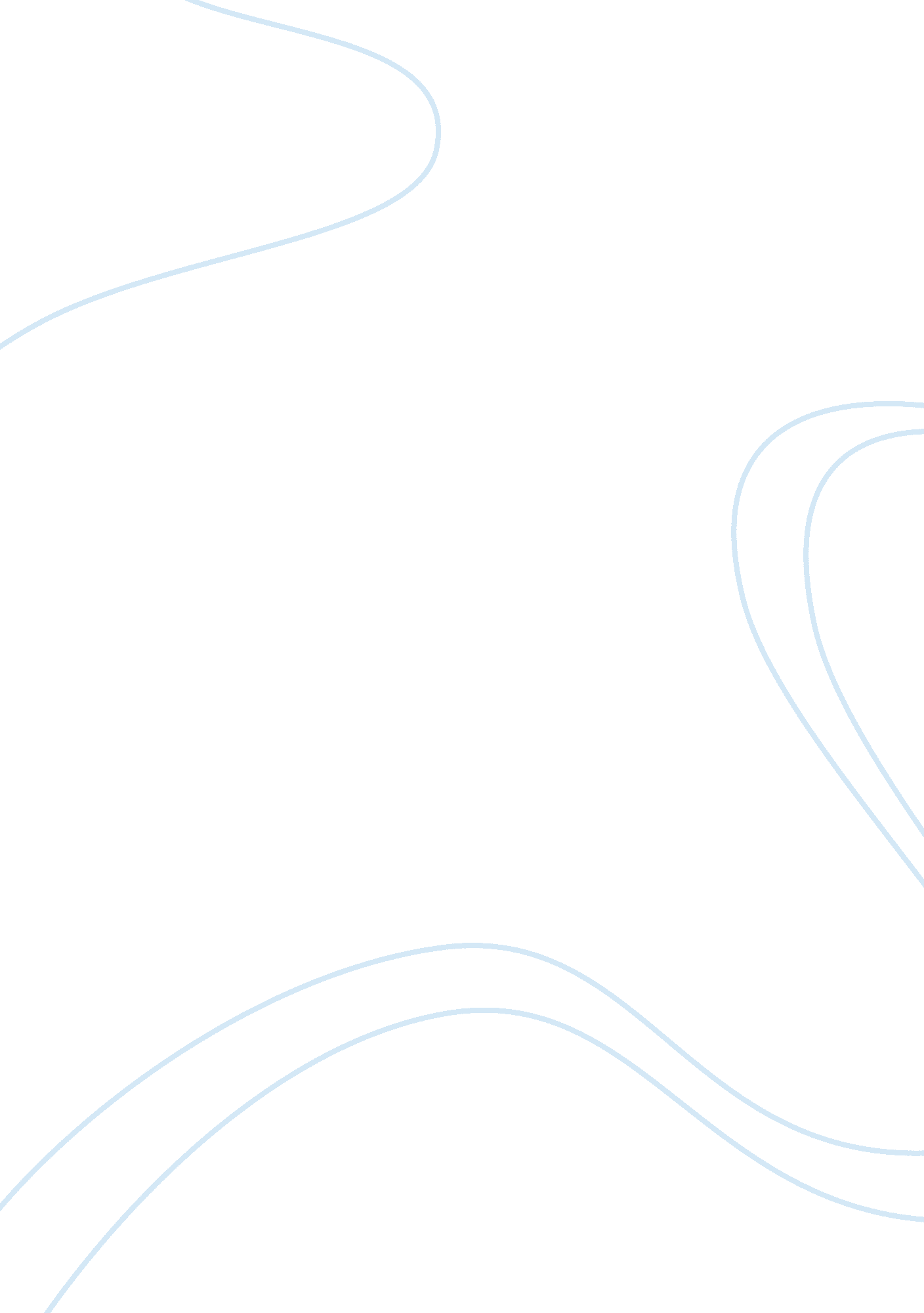 How for you. 2- when someone compliments you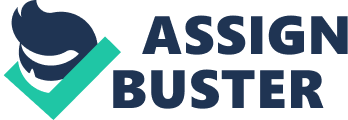 How a thank you can make your life easy? Our mom cooks for us, take care of us, protect us andmost importantly she bought us in this world. But how many times we say thankyou or praises her? We do things for her, take her outside but never say thankyou. There are so many other people in your life that always supported you butyou forget to say thank you. We say everything good to them but never say thankyou. Sometimes the best answer is ‘ thank you’. Here are the situations when you can simplysay thank you- 1-    When you get free advicesIt happens sometimes that we don’tneed advice but some people think that their advice is very helpful to you. Butsometimes it is annoying and unnecessary. Instead of saying something like ‘ I don’tneed your advice’ or anything that can hurt just say ‘ thank you for your help’.  Thank them for their concern for you. 2-   Whensomeone compliments you It is natural reaction to say thankyou for the compliment. But sometimes unintentionally we say something elsethat devalues his/her compliment. Think ofa situation- when your office colleague says ‘ nice bag’ and you say ‘ no it’s not new, it’s the first time I’m carryingit in office’ We think that saying thank you would sound arrogant but say thank you is always good. 3-    When you are late for officeMaybeyou are a dutiful person but sometimes due to any reason you get late for a meeting, you let yourself down, your boss downand your company down. Instead of saying sorry and explaining why you are latejust say thank you for waiting. It shows your positive attitude and it alsoshows that you really value their time. 4-    When you receive feedbackWhenever we receive feedback forsomething, most of the time we take it in a negativeway. Feedbacks are useful because it helps you to improve your mistakesand to get to know what your mistakes were. Instead of taking it in wrong way or instead of explaining yourself on anegative comment, just say thank you forcorrecting me. 5-    When you condoling  someoneSometimes it happens that your friendcomes to you with some bad news andexpects comfort and guidance from you. In general, we say ‘ I am sorry for your loss’ or ‘ I am sorry that it happened to you’ butrather than saying this say ‘ thank you for sharing this with me, I am withyou.’ They trust you that’s why they came t you appreciate their trust.  You should say thank you as many times as you can. Show them you appreciate their help, love, and concern. 